Umwelt im Unterrichtwww.umwelt-im-unterricht.deArbeitsmaterial (Sekundarstufe)Urbanisierung: Daten und Recherchequellen Noch vor 100 Jahren lebte die große Mehrheit der Menschen in ländlichen Regionen. Schon bald wird dieses Verhältnis auf den Kopf gestellt sein: Die Vereinten Nationen rechnen damit, dass 2050 zwei Drittel aller Menschen in Städten wohnen werden, ein beträchtlicher Teil von ihnen in sogenannten Megastädten. Hinweise für LehrkräfteWas gehört noch zu diesen Arbeitsmaterialien?  Die folgenden Seiten enthalten Arbeitsmaterialien zum Thema der Woche „Urbanisierung: Wie die Städte wachsen“ von Umwelt im Unterricht. Zu den Materialien gehören Hintergrundinformationen, ein didaktischer Kommentar sowie ein Unterrichtsvorschlag. Sie sind abrufbar unter: http://www.umwelt-im-unterricht.de/wochenthemen/urbanisierung-wie-die-staedte-wachsen/Inhalt und Verwendung der ArbeitsmaterialienDie nachfolgenden Daten und Hinweise sind Auszüge aus Publikationen verschiedener Institutionen zum Thema Urbanisierung. Sie können dazu dienen, die Eigenschaften verschiedener Städte beziehungsweise urbaner Räume weltweit zu beschreiben und zu vergleichen. Dabei werden zentrale Probleme einer rapiden und ungesteuerten Urbanisierung deutlich. Die Daten können im Unterricht als Arbeitsmaterial genutzt werden. Zusätzlich enthalten die Materialien Hinweise für weiterführende Recherchen.Je nach Lerngruppe und konkretem Thema kann es sich anbieten, die Materialien zu bearbeiten – zu kürzen, zu vereinfachen oder zu ergänzen. Die Verwendung, Bearbeitung, Vervielfältigung der Materialien für Unterrichtszwecke sowie die Veröffentlichung sind ausdrücklich gestattet (siehe Lizenzangaben am Seitenende). In einzelnen Ausnahmefällen – zum Beispiel bei Grafiken – gelten abweichende Lizenzen. Bitte berücksichtigen Sie die entsprechenden Hinweise.Übersicht über die Inhalte Bevölkerungstrends	3Umweltsituation	5Infrastruktur	6Soziale Situation	10Publikationen	11Videos	11Zahlen und FaktenBevölkerungstrendsDie größten Städte der Welt im Jahr 1950Quelle: Vereinte Nationen.XLS-Datei verfügbar unter https://esa.un.org/unpd/wup/CD-ROM/Die größten Städte der Welt im Jahr 2015**Prognose, Stand 2014Quelle: Vereinte Nationen.XLS-Datei verfügbar unter https://esa.un.org/unpd/wup/CD-ROM/UmweltsituationGrünflächen, CO2-EmissionenQuelle: Vereinte Nationen, World Cities Report 2016verfügbar unter http://wcr.unhabitat.org FeinstaubQuelle: WHO 2016, verfügbar unter http://www.who.int/phe/health_topics/outdoorair/databases/cities/en/ sowie http://www.who.int/entity/phe/health_topics/outdoorair/databases/WHO_AAP_database_May2016_v3web.xlsx?ua=1*Was bedeuten PM10 und PM 2.5.? Erklärungen zu Messdaten von Feinstaub finden sich beim Umweltbundesamt (2016): https://www.umweltbundesamt.de/themen/luft/luftschadstoffe/feinstaubInfrastrukturU-Bahn-NetzpläneWenn Städte rapide und unkontrolliert wachsen, hält der Ausbau der Infrastruktur in der Regel nicht mit. Anschauliche Hinweise auf die Verkehrsinfrastruktur erlauben Netzpläne für den öffentlichen Nahverkehr, die für die meisten Großstädte online verfügbar sind.Beispiele:London Verfügbar unter: https://tfl.gov.uk/maps/track/tu   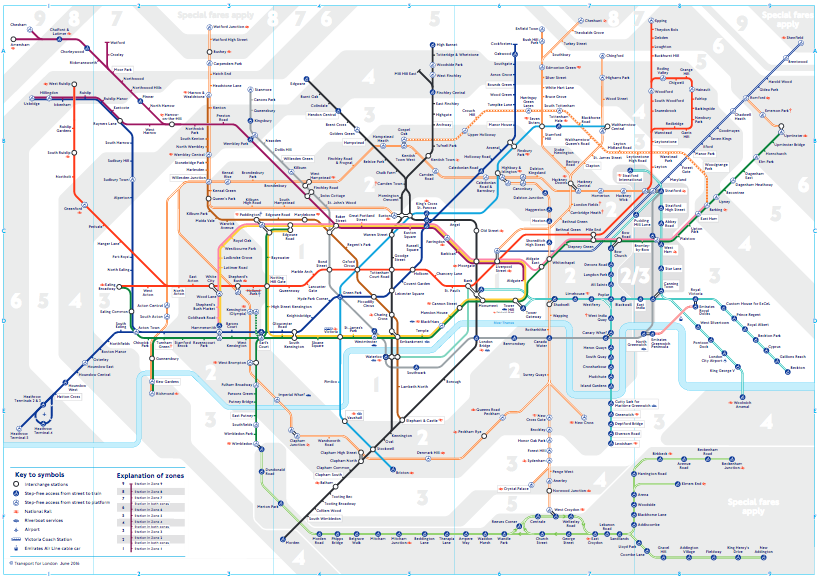 TokyoVerfügbar unter http://www.tokyometro.jp/en/subwaymap/pdf/routemap_de.pdf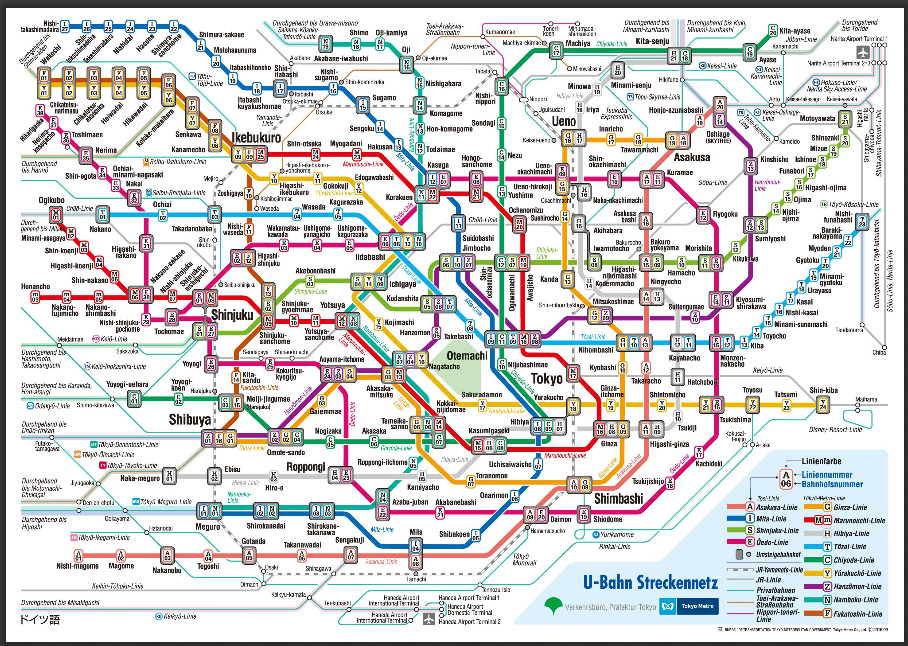 Sao PauloVerfügbar unter http://www.metro.sp.gov.br/pdf/mapa-da-rede-metro.pdf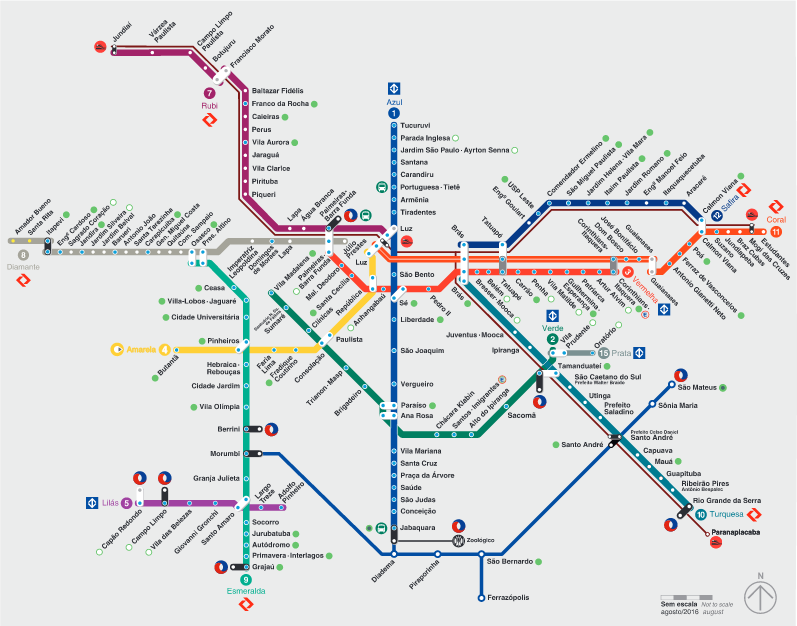 JakartaU-Bahn MRT (Mass rapid transit)Verfügbar unter http://jakartabytrain.com/the-maps/jakarta-mrt-route-map/   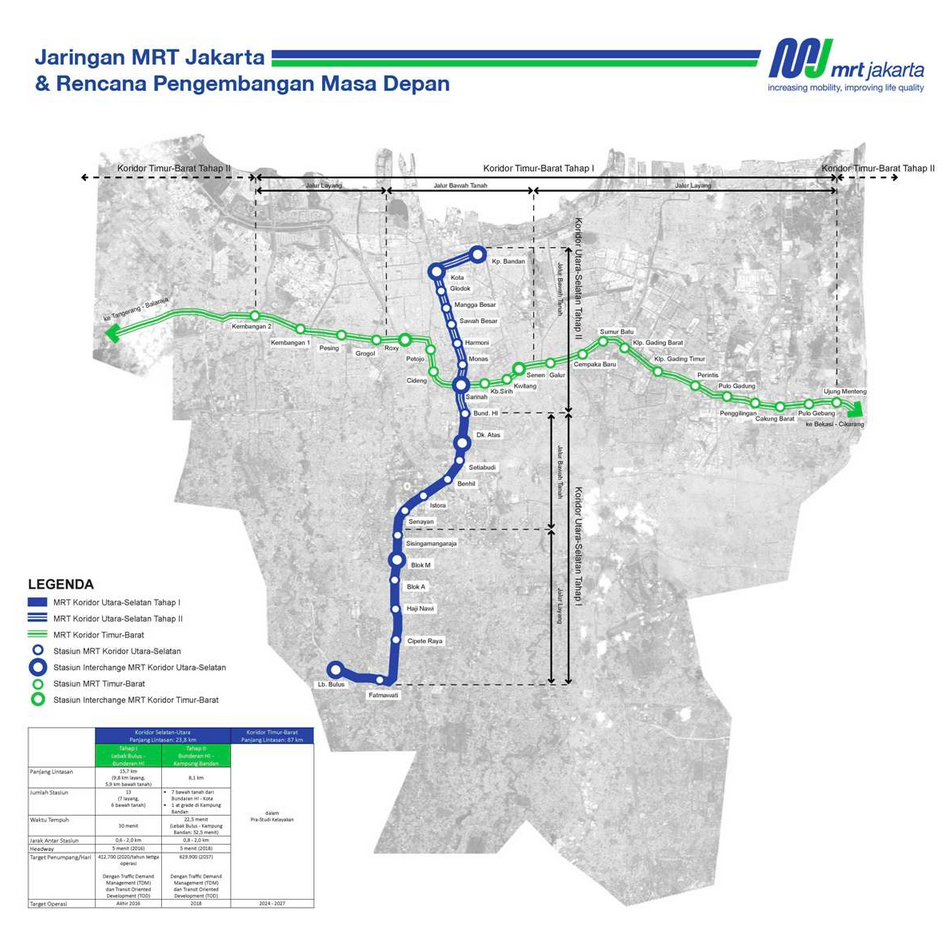 Zugang zu Wasser, Abwasser, StromAnteil der versorgten Haushalte in Prozent Quelle: Vereinte Nationen, World Cities Report 2016, S. 217verfügbar unter http://wcr.unhabitat.org Soziale SituationSlumbevölkerungAnteil der Stadtbevölkerung, die in Slums lebt, in ProzentQuelle: Vereinte Nationen Human Settlements Programme (UN-Habitat), Global Urban Indicators Database 2014Verfügbar unter http://unhabitat.org/wp-content/uploads/2014/03/Table-2.2-Proportion-of-urban-population-living-in-slums-1990-2014.pdf PublikationenWorld Cities Report 2016Herausgegeben von UN Habitat, dem Programm der Vereinten Nationen für menschliche SiedlungenUmfangreiche Analyse der weltweiten Urbanisierung mit zahlreichen Karten, Gafiken und Daten. Die Inhalte sind online verfügbar in Form einer Website und eines PDF-Downloads (in englischer Sprache):http://wcr.unhabitat.org World Urbaniziation Prospects, the 2014 revisionHerausgegeben von den Vereinten Nationen (Department of Economic and Social Affairs, Population Division)Der umfangreiche Bericht enthält Zahlen, Trendanalysen und Prognosen zur weltweiten Urbanisierung. Die Inhalte sind online verfügbar in Form einer Website, die unter anderem interaktive Karten, Excel-Files und Aufbereitungen in Form von PDF-Downloads bietet (in englischer Sprache):https://esa.un.org/unpd/wup/ VideosDie 5-Millionen-Stadt (Video-Serie der DFG)Die Deutsche Forschungsgemeinschaft (DFG) hat eine Serie von Kurzvideos (je circa 5 Minuten) zu verschiedenen Aspekten und Problembereichen der Entwicklung von Megastädten produziert. Die Videos stehen kostenlos online zur Verfügung unter: http://mediathek.dfg.de/video/die-5-millionenstadt-episode-1-kostbares-gut/Folgende Städtebeispiele und Themen werden behandelt:Delhi: Wasserversorgung, Wasserqualität/InfektionskrankheitenDhaka: Slums, Recyclingwirtschaft/AbfallGuangzhou und Hongkong: Ausbreitung/Flächenwachstum, Umstrukturierung und Umsiedlung innerhalb der Stadt, die Rolle der „Weltfabriken“ in der globalisierten WirtschaftShanghai: Hauptstadt des 21. JahrhundertsDas Video aus der Reihe „Mit offenen Karten“ des Senders Arte stellt die Entwicklung Shanghais vor (Dauer: circa 12 Min.). Themen sind unter anderem das schnelle Wachstum, das Großprojekt Expo 2010, Enteignungen, Umweltprobleme sowie Lösungsansätze. Das Video ist kostenlos in der Mediathek der Bundeszentrale für politische Bildung verfügbar: http://www.bpb.de/mediathek/73440/shanghai-hauptstadt-des-21-jahrhunderts RangLandStadtBevölkerung in Millionen1USANew York-Newark12,342JapanTokyo11,273GroßbritannienLondon8,364JapanKinki M.M.A. (Osaka)7,015FrankreichParis6,286Russische FöderationMoskau5,367ArgentinienBuenos Aires5,108USAChicago5,009IndienKalkutta4,5110ChinaShanghai4,3011USALos Angeles-Long Beach-Santa Ana4,0512MexicoCiudad de México (Mexico City)3,3713DeutschlandBerlin3,3414USAPhiladelphia3,1315BrasilienRio de Janeiro3,0316Russische FöderationSankt Petersburg2,9017IndienMumbai (Bombay)2,8618USADetroit2,7719USABoston2,5520ÄgyptenAl-Qahirah (Cairo)2,4921ChinaTianjin2,4722GroßbritannienManchester2,4223BrasilienSão Paulo2,3324JapanChukyo M.M.A. (Nagoya)2,2425GroßbritannienBirmingham (West Midlands)2,2326ChinaShenyang2,1527ItalienRoma (Rom)1,8828ItalienMilano (Mailand)1,8829USASan Francisco-Oakland1,8630SpanienBarcelona1,81RangLandStadtBevölkerung in Millionen1JapanTokyo38,002IndienDelhi25,703ChinaShanghai23,744BrasilienSão Paulo21,075IndienMumbai (Bombay)21,046MexicoCiudad de México (Mexico City)21,007ChinaBeijing20,388JapanKinki M.M.A. (Osaka)20,249ÄgyptenAl-Qahirah (Cairo)18,7710USANew York-Newark18,5911BangladeschDhaka17,6012PakistanKarachi16,6213ArgentinienBuenos Aires15,1814IndienKolkata (Kalkutta)14,8615TürkeiIstanbul14,1616ChinaChongqing13,3317NigeriaLagos13,1218PhilippinenManila12,9519BrasilienRio de Janeiro12,9020ChinaGuangzhou, Guangdong12,4621USALos Angeles-Long Beach-Santa Ana12,3122Russische FöderationMoskva (Moskau)12,1723Demokratische Republik KongoKinshasa11,5924ChinaTianjin11,2125FrankreichParis10,8426ChinaShenzhen10,7527IndonesienJakarta10,3228GroßbritannienLondon10,3129IndienBangalore10,0930PeruLima9,90StadtGrünflächen in qm2 / Millionen Einwohner (2014)Tonnen CO2-Emissionen pro Kopf (2008)Tokyo4,66,8Mexico City26,43,4London35,27,9Los Angeles5,115,3New York39,417,7Berlin206,012,1StadtPM 10 *Jahresmittelin µg/m3PM 2.5*Jahresmittelin µg/m3Shanghai8452Hong Kong4929Dhaka158 90London2215Tokyo2815Mexico City4220Delhi 229122Sao Paulo 3519StadtJahrWasserleitung (%)Abwasser (%)Telefonanschluss (%)Mobiltelefon %)Stromanschluss (%)Lagos, Nigeria20134,57,62,296,599,3Sao Paulo199693,887,4--99,6Dhaka200763,221,79,764,096,9Delhi200674,974,638,859,399,4Jakarta, Indonesien200729,723,174,7-99,8Manila200845,34,432,287,198,0Istanbul200439,795,583,379,9-Region19902014Entwicklungsländer46,229,7Nordafrika34,411,9Afrika südlich der Sahara70,055,9Lateinamerika und Karibik33,721,1Ostasien43,726,2Südasien57,231,3Südostasien49,528,4Westasien22,524,9Ozeanien24,124,1